Create your own 2D shape riddle, then test your own partner can they guess your shape? 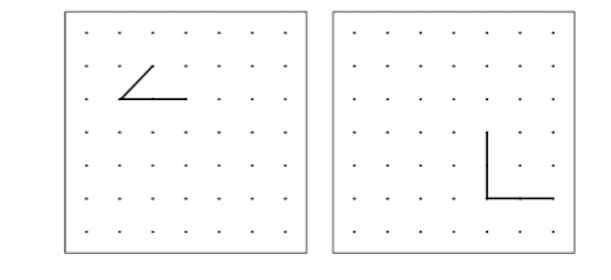 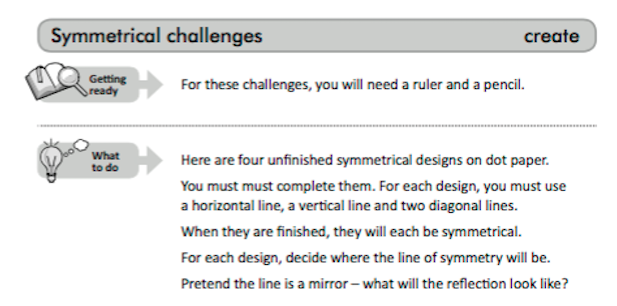 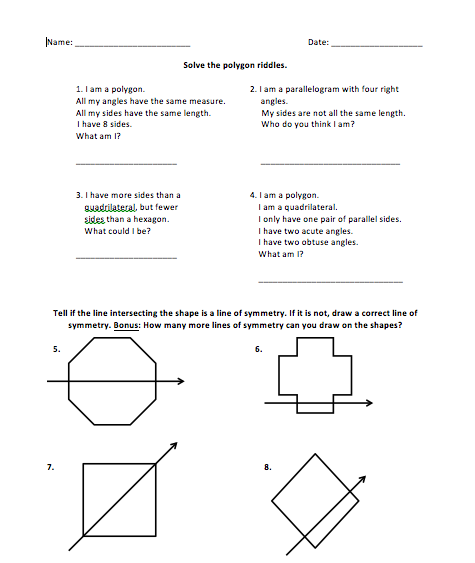 